       LISTE DES FOURNITURES SCOLAIRES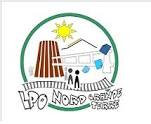 RENTREE SCOLAIRE 2023-20241ère BAC PRO COIFFURE                            (1 PRO C)       LISTE DES FOURNITURES SCOLAIRESRENTREE SCOLAIRE 2023-20241ère BAC PRO COIFFURE                            (1 PRO C)       LISTE DES FOURNITURES SCOLAIRESRENTREE SCOLAIRE 2023-20241ère BAC PRO COIFFURE                            (1 PRO C)       LISTE DES FOURNITURES SCOLAIRESRENTREE SCOLAIRE 2023-20241ère BAC PRO COIFFURE                            (1 PRO C)ENSEIGNEMENT PROFESSIONNELENSEIGNEMENT PROFESSIONNELENSEIGNEMENT PROFESSIONNELENSEIGNEMENT PROFESSIONNELMATIERESFOURNITURESFOURNITURESTENUES SPECIFIQUESTECHNIQUES PROFESSIONNELLES COIFFURE1 gros classeur, d’archivage 2 portes vues 200  Stylos de couleurs bleu, rouge, vert, noir 200 Pochettes transparentes  4 surligneurs de couleurs différentes (vert, rose, jaune, bleu) Des crayons de couleurs  Règles, gomme, crayon noir, liquide correcteur Mise en forme temporaire : 1 peigne à queue plastique 1 peigne démêloir 1 peigne fourche 1 peigne de coupe classique 1 peigne de finition de coupe 1 mille coupe 1 vaporisateur 1 embout peigne 4 brosses de différents diamètre (1 goupillon, diamètre 17,23,28,32,43) 1 brosse squelette 1 brosse plate poil de sanglier 4 rangs 1 brosse pneumatique à démêler en plastique 6 sépare mèches métalliques 12 pinces croco 1 séche cheveu professionnel 3 paquets de petits élastiques noirsCoupe : 1 paire de ciseaux droits 1 rasoir à lame interchangeable 1 boîte de lames de rasoir Permanente : 3 paquets de bigoudis bleus  1 paquet de bigoudis vert 1 paquet de bigoudis court 1 boîte de papiers pointes 1 sachet d’éponges de saturationAutres matériels : 1 Sachet d’éponges de saturation Autres matériels : 1 pinceau d’application de couleur 1 pinceau d’application de défrisage 1 tablier étanche avec poche 1 bol en plastique 1 verre doseur 1 boîte de gants 1 peignoir polyester 1 boîte de lingettes désinfectantes 1 tête malléable toute technique  1 étau métallique 1 flacon de savon liquide 1 boîte de 50 masques2 visières 1 mèche expression de la couleur de vos cheveux 1 crépon1 gros classeur, d’archivage 2 portes vues 200  Stylos de couleurs bleu, rouge, vert, noir 200 Pochettes transparentes  4 surligneurs de couleurs différentes (vert, rose, jaune, bleu) Des crayons de couleurs  Règles, gomme, crayon noir, liquide correcteur Mise en forme temporaire : 1 peigne à queue plastique 1 peigne démêloir 1 peigne fourche 1 peigne de coupe classique 1 peigne de finition de coupe 1 mille coupe 1 vaporisateur 1 embout peigne 4 brosses de différents diamètre (1 goupillon, diamètre 17,23,28,32,43) 1 brosse squelette 1 brosse plate poil de sanglier 4 rangs 1 brosse pneumatique à démêler en plastique 6 sépare mèches métalliques 12 pinces croco 1 séche cheveu professionnel 3 paquets de petits élastiques noirsCoupe : 1 paire de ciseaux droits 1 rasoir à lame interchangeable 1 boîte de lames de rasoir Permanente : 3 paquets de bigoudis bleus  1 paquet de bigoudis vert 1 paquet de bigoudis court 1 boîte de papiers pointes 1 sachet d’éponges de saturationAutres matériels : 1 Sachet d’éponges de saturation Autres matériels : 1 pinceau d’application de couleur 1 pinceau d’application de défrisage 1 tablier étanche avec poche 1 bol en plastique 1 verre doseur 1 boîte de gants 1 peignoir polyester 1 boîte de lingettes désinfectantes 1 tête malléable toute technique  1 étau métallique 1 flacon de savon liquide 1 boîte de 50 masques2 visières 1 mèche expression de la couleur de vos cheveux 1 créponTenue Professionnelle :  1 ensemble professionnel noir  (Blouse noir+ pantalon noir) 1 paire de ballerines classiques noires confortables (sans strass, sans pailleté) uniquement pour l’atelier esthétique et pour l’atelier coiffure Présentation Professionnelle Quotidienne (au lycée)  et pour la Recherche de stage : 5 pantalons noirs classiques (pas de jean, pas de collant, pas de legging) et 5 chemisiers  Blancs à manches courtes (pas de débardeurs), chaussures élégantes en harmonie avec la tenue (pas de tongs, pas de baskets), coiffure sobre adaptée au métier. Une trousse garnie : Stylos de couleurs différentes ; Crayon noir HB (peu importe le chiffre) ;Gomme ; Colle ; Ciseaux ; Règle ; Quatre surligneurs de couleurs différentes ; Une pochette de crayon de couleurs ; Correcteur ;Une trousse garnie : Stylos de couleurs différentes ; Crayon noir HB (peu importe le chiffre) ;Gomme ; Colle ; Ciseaux ; Règle ; Quatre surligneurs de couleurs différentes ; Une pochette de crayon de couleurs ; Correcteur ;Une trousse garnie : Stylos de couleurs différentes ; Crayon noir HB (peu importe le chiffre) ;Gomme ; Colle ; Ciseaux ; Règle ; Quatre surligneurs de couleurs différentes ; Une pochette de crayon de couleurs ; Correcteur ;Une trousse garnie : Stylos de couleurs différentes ; Crayon noir HB (peu importe le chiffre) ;Gomme ; Colle ; Ciseaux ; Règle ; Quatre surligneurs de couleurs différentes ; Une pochette de crayon de couleurs ; Correcteur ;ANGLAIS - 1 cahier 24x32 de 96 pages (couverture au choix)- 1 cahier 24x32 de 96 pages (couverture au choix)Carnet de Réussite AnglaisNuart : 1812744          ISBN : 978-2-216-16180-5 (environ 7€)PSE1 cahier classeur un lot de pochettes transparentesFeuilles simplesFeuilles doublesSurligneursLe matériel peut être utilisé sur les deux ans si celui-ci n’est pas détérioré.1 cahier classeur un lot de pochettes transparentesFeuilles simplesFeuilles doublesSurligneursLe matériel peut être utilisé sur les deux ans si celui-ci n’est pas détérioré.Les nouveaux cahiers Prévention Santé Environnement PSE 1ère et Tle BAC PRONuart: 5588492ISBN: 978-2-216-16311-3FRANÇAISHISTOIRE GEOGRAPHIEUne trousse garnie (stylos de couleurs différentes, crayon noir, gomme, colle, ciseaux, règle, surligneurs de couleurs différentes)Pochette de crayons de couleur (12 couleurs)Un cahier 24x32 (96 p.) pour le français Un cahier 24x32 (96 p.) pour l’histoire-géographie-EMCFeuilles doubles grands carreaux A4Une trousse garnie (stylos de couleurs différentes, crayon noir, gomme, colle, ciseaux, règle, surligneurs de couleurs différentes)Pochette de crayons de couleur (12 couleurs)Un cahier 24x32 (96 p.) pour le français Un cahier 24x32 (96 p.) pour l’histoire-géographie-EMCFeuilles doubles grands carreaux A4Une trousse garnie (stylos de couleurs différentes, crayon noir, gomme, colle, ciseaux, règle, surligneurs de couleurs différentes)Pochette de crayons de couleur (12 couleurs)Un cahier 24x32 (96 p.) pour le français Un cahier 24x32 (96 p.) pour l’histoire-géographie-EMCFeuilles doubles grands carreaux A4BIOLOGIEMême matériel qu’en 2nde BBSi détérioré, acheté le même matériel qu’en seconde.(Identique si demandé en enseignement professionnel)1re, Tle BAC PRO Métiers de la coiffure – Tome 1 ( la coloration et la forme durable) Auteur : Philippe CAMPART – Cathy GUENOT-MARTYEdition : DELAGRAVEISBN : 978-2-206-30562-2(Identique si demandé en enseignement professionnel)1re, Tle BAC PRO Métiers de la coiffure – Tome 1 ( la coloration et la forme durable) Auteur : Philippe CAMPART – Cathy GUENOT-MARTYEdition : DELAGRAVEISBN : 978-2-206-30562-2MATHSSCIENCES PHYSIQUES-1 classeur, des transparents, des feuilles-1 calculatrice graphique de préférence « NUMWORKS » ou « CASIO GRAPH + EII » - Petit matériel de dessin-1 classeur, des transparents, des feuilles-1 calculatrice graphique de préférence « NUMWORKS » ou « CASIO GRAPH + EII » - Petit matériel de dessin-1 classeur, des transparents, des feuilles-1 calculatrice graphique de préférence « NUMWORKS » ou « CASIO GRAPH + EII » - Petit matériel de dessinARTS APPLIQUES1 Pochette de feuilles de dessin de format A3 (42 X 29.7) Un porte-vue ou un cahier classeur muni de pochettes transparentesUne clé USB 8 GoUne pochette de crayons de couleurs (Tropicolor)Une pochette de feutres pinceaux (ou Pinsocolor)2 Crayons à papier (HB et 2B)Une gomme blanche, une règle et une équerre.CiseauxColle bâton UHU1 Pochette de feuilles de dessin de format A3 (42 X 29.7) Un porte-vue ou un cahier classeur muni de pochettes transparentesUne clé USB 8 GoUne pochette de crayons de couleurs (Tropicolor)Une pochette de feutres pinceaux (ou Pinsocolor)2 Crayons à papier (HB et 2B)Une gomme blanche, une règle et une équerre.CiseauxColle bâton UHU1 Pochette de feuilles de dessin de format A3 (42 X 29.7) Un porte-vue ou un cahier classeur muni de pochettes transparentesUne clé USB 8 GoUne pochette de crayons de couleurs (Tropicolor)Une pochette de feutres pinceaux (ou Pinsocolor)2 Crayons à papier (HB et 2B)Une gomme blanche, une règle et une équerre.CiseauxColle bâton UHU